个人简历姓名：林雨莹专业：小学教育联系方式：18077036246电子邮箱：16422108374@qq.com个人简历个人概况求职意向：小学语文教师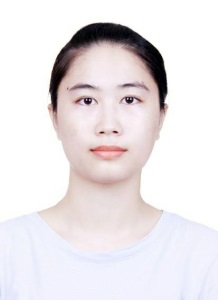 姓名:林雨莹 性别:女  出生年月:1997.2毕业院校:广西民族师范学院  专业:小学教育 政治面貌:共青团员联系电话:18077036246  地址:广西防城港市东兴 电子邮箱:1642108374@qq.com教育背景2016年9月——2020年7月 广西民族师范学院 小学教育个人技能普通话二级甲等计算机一级获奖情况2017年6月获广西民族师范学院书法绘画作品书法组优秀奖2017年7月获上半年计算机基础技能应用大赛三等奖2017年11月获大学生暑假社会实践调研报告评比三等奖2018年9月 获学院“优秀团干部”实践经验2017年参加广西“青年志愿者彩虹桥行动” 江平司法所 志愿者2017年11月—— 2019年9月 每学期的一周见习 小学学校 见习生自我评价本人性格沉稳踏实，富有耐心和责任心。通过担任学生干部，使我提高了团队合作的意识和团队责任感，也增加了良好的互助品格。通过社会实践活动，锻炼了我的沟通能力，也让我性格更加开放与积极主动。求职信尊敬的领导： 　　您好！感谢您在百忙之中查阅我的求职信，我是广西民族师范学院教育科学学院小学教育162班的林雨莹，是应届本科毕业生。作为一名教师一直是我的梦想，师范学院的几年历练为我实现梦想打下了坚实的基础，专业特长更使我明确了择业目标：做一名小学语文教师。久闻贵校是培养人才的重要基地，是教师成长展才的沃壤，重视能力，上下团结一心，有坚实的基础，对此，我十分仰幕，现把一个真实的我以自荐书的形式展现给您，望贵校给我一个展示才华的机会，为贵校出力争光，同时也圆我的育人梦想。进入师范大学以后，春风化雨育桃李的信念便铭刻于我心。我抓紧每一天进行专业知识的积累和教学基本功的培养，不断充实自己的头脑。我具备了扎实的专业基础知识，系统把握了小学教育学、心理学、科学文化知识以及小学班主任原理等有关教育理论，学习了国内外优秀的教育。学高为师，身正为范。作为师范生，我在思想上积极要求进步，乐观向上，对大是大非保持清醒认识，不畏难繁，有信心、有责任感。在能力培养上，校内积极参加各项活动，担任班级干部，校外参与社会实践活动。大鹏展翅，骏马飞驰都需要有自己的天地。贵校科学的管理体制和明达的择人理念，使我坚信到贵校工作是我的明智选择。 　　再次感谢您百忙之中查阅我的求职信，祝贵校广纳贤才，再创佳绩！ 　　此致 　　敬礼！ 求职人：林雨莹2019年5月5日